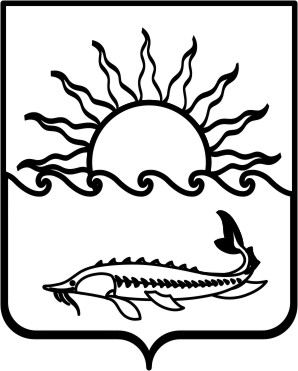 Р Е Ш Е Н И ЕСОВЕТА МУНИЦИПАЛЬНОГО ОБРАЗОВАНИЯПРИМОРСКО-АХТАРСКИЙ  РАЙОН шестого созываот 25 октября  2017 года                                                                                № 299город  Приморско-АхтарскО внесении изменений в решение Совета муниципального          образования Приморско-Ахтарский район от 5 октября  2011 года№ 182 «Об утверждении Методики  расчета налогового потенциала по видам налогов, входящих в репрезентативный перечень налогов, для расчета налогового потенциала поселений Приморско-Ахтарского района и Методики расчета индекса бюджетных расходов поселений Приморско-Ахтарского района»В соответствии с Законом Краснодарского края от 15 июля 2005 года   № 918-КЗ «О межбюджетных отношениях в Краснодарском крае» и в целях выравнивания бюджетной обеспеченности поселений Приморско-Ахтарского района по исполнению ими полномочий по решению вопросов местного значения, определенных федеральным законодательством, Совет муниципального образования Приморско-Ахтарский район РЕШИЛ:1. Внести следующие изменения в решение Совета муниципального образования Приморско-Ахтарский район от 5 октября 2011 года № 182 «Об утверждении Методики расчета налогового потенциала по видам налогов, входящих в репрезентативный перечень налогов, для расчета налогового потенциала поселений Приморско-Ахтарского района и Методики расчета индекса бюджетных расходов поселений Приморско-Ахтарского района»:1.1  Приложение № 1 к решению Совета муниципального образования Приморско-Ахтарский район от 5 октября 2011 года № 182 «Методика  расчета налогового потенциала  по видам налогов, входящих в репрезентативный перечень налогов, для расчета налогового потенциала поселений Приморско-Ахтарского района» изложить в новой редакции согласно приложению № 1 к настоящему решению»;1.2  Приложение № 2 к решению Совета муниципального образования Приморско-Ахтарский район от 5 октября 2011 года № 182 «Методика расчета индекса бюджетных расходов поселений  Приморско-Ахтарского района»  изложить в новой редакции согласно приложению № 2 к настоящему решению.2.  Администрации муниципального образования Приморско-Ахтарский район официально опубликовать настоящее решение на сайте в информационно-телекоммуникационной сети «Интернет», зарегистрированном в качестве средства массовой информации – сайте общественно-политической  газеты Приморско-Ахтарского района «Приазовье» (http://www.priazovie-online.info).3. Настоящее решение вступает в силу после его официального опубликования.МЕТОДИКАрасчета налогового потенциала  по видам налогов, входящих в репрезентативный перечень налогов, для расчета налогового потенциала поселений Приморско-Ахтарского района1. Расчет налогового потенциала городского поселения или сельского поселения производится по репрезентативному перечню налогов в разрезе отдельных видов налогов исходя из показателей уровня экономического развития (потенциально возможной базы налогообложения) городского поселения или сельского поселения, нормативов отчислений от налогов в бюджеты поселений. 	Репрезентативный перечень налогов включает следующие налоги, зачисляемые в бюджеты поселений:налог на доходы физических лиц;единый сельскохозяйственный налог;налог на имущество физических лиц;земельный налог.Налоговый потенциал городского поселения или сельского поселения рассчитывается по формуле:				, где:                              ,НПij ГП/СП  - налоговый потенциал j–го городского  поселения или сельского поселения по i-му налогу;n – количество налогов, входящих в репрезентативный перечень налогов.                                               2. Налоговый потенциал городского поселения или сельского поселения по налогу на доходы физических лиц, единому сельскохозяйственному налогу рассчитывается по формуле:, где: - налоговый потенциал j-го городского поселения  или сельского поселения по i-му налогу; – прогнозируемая сумма поступлений доходов на соответствующий финансовый год в консолидированный бюджет Краснодарского края по Приморско-Ахтарскому району по i-му налогу (расчитывается финансовым управлением администрации муниципального образования Приморско-Ахтарский район);, ,  - показатели, характеризующие исчисленные суммы по j-му городскому поселению или сельскому поселению по i-му налогу за два года, предшествующих текущему финансовому году, и оценку поступления по i-му налогу в текущем финансовом году;n - текущий финансовый год;m - количество поселений, входящих в состав муниципального района; - норматив отчисления доходов от i-го налога в бюджет городского поселения или сельского поселения на соответствующий финансовый год;0,3, 0,35, 0,35 - доля каждого периода, в котором производится расчет показателей, характеризующих налоговый потенциал городского поселения или сельского поселения.Налоговый потенциал по j-му городскому поселению или сельскому поселению по i-му налогу не должен превышать или быть ниже прогнозируемой суммы поступлений по i-му налогу на соответствующий финансовый год более чем на 5 процентов.3. Налоговый потенциал бюджета городского поселения или сельского поселения по налогу на имущество физических лиц рассчитывается по формуле:, где:- налоговый потенциал j-го городского поселения или сельского поселения по налогу на имущество физических лиц;n1 - количество объектов по каждому виду имущества на территории j-го городского поселения или сельского поселения; - налоговая база в отношении i-го вида имущества на территории j-го городского поселения или сельского поселения; - налоговая ставка по налогу на имущество физических лиц по i-му виду имущества, установленная муниципальным правовым актом j-го городского поселения  или сельского поселения; - налоговые льготы по налогу на имущество физических лиц j-го городского поселения или сельского поселения, установленные законодательством Российской Федерации о налогах и сборах, муниципальным правовым актом j-го городского поселения или сельского поселения; - оценочная сумма недоимки по налогу на имущество физических лиц, подлежащая погашению (взысканию) в бюджет j-го городского поселения или сельского поселения в очередном финансовом году; - коэффициент собираемости налога на имущество физических лиц на территории j-го городского поселения или сельского поселения (определяется на основе данных статистической налоговой отчетности о налоговой базе и структуре начислений по местным налогам как частное от деления суммы поступившего налога на сумму начисленного налога).4. Налоговый потенциал бюджета городского поселения или сельского поселения по земельному налогу определяется по формуле:  , где: - налоговый потенциал j–го городского поселения или сельского поселения по земельному налогу; - удельный показатель кадастровой стоимости по i–й категории земель на территории j–го городского поселения или сельского  поселения;  - площадь по i–й категории земель на территории  j–го городского поселения или сельского поселения; - налоговая ставка по земельному налогу по i–й категории земель на территории  j–го городского поселения или сельского поселения, установленная муниципальным правовым актом  j–го городского поселения или сельского поселения;n2 – количество категорий земель, подлежащих обложению  земельным налогом на территории  j–го городского поселения или сельского поселения;  -  налоговые льготы по земельному налогу  j–го городского поселения или  сельского поселения, установленные законодательством Российской Федерации о налогах и сборах, муниципальным правовым актом  j–го городского поселения или сельского поселения; - коэффициент использования  налогового потенциала j–го городского поселения  или сельского поселения по земельному налогу в расчете на одного жителя  j–го городского поселения  или сельского поселения.Коэффициент  рассчитывается по следующей формуле:                                               , где: - сумма начислений по земельному налогу j–го городского поселения или сельского поселения (по данным главного администратора доходов) за отчетный финансовый год;- численность населения  j–го городского поселения или сельского поселения;    - средний показатель коэффициента использования налогового потенциала по земельному налогу по Приморско-Ахтарскому району,  рассчитываемый  как отношение общей суммы начислений по земельному налогу городского поселения и сельских поселений Приморско-Ахтарского района к общей численности населения городского поселения и сельских поселений  Приморско-Ахтарского  района.  Данный показатель рассчитывается отдельно по городскому поселению и  сельским поселениям.В случае, если коэффициент      принимает значение больше либо равное единице, в расчете налогового потенциала j–го городского поселения или сельского поселения по земельному налогу применяется значение       коэффициента           равное единице.В случае, если коэффициент принимает значение меньше единицы, в расчете налогового потенциала j–го городского поселения или сельского поселения по земельному налогу применяется значение                рассчитанное исходя из его величины, обратно пропорциональной единице;    - сумма недоимки по земельному налогу, подлежащая погашению (взысканию) в бюджет j–го городского поселения или сельского поселения в очередном финансовом году.Налоговый потенциал городского поселения или сельского поселения по земельному налогу не должен превышать прогнозируемой суммы поступлений земельного налога на очередной финансовый год на территории j–го городского поселения или сельского поселения более чем в 1,1 раза.» Методика расчета индекса бюджетных расходов поселений  Приморско-Ахтарского района1. Настоящая Методика разработана с целью определения факторов и условий, влияющих на стоимость предоставления бюджетных услуг в расчете на одного жителя, учитываемых при распределении дотаций на выравнивание бюджетной обеспеченности поселений Приморско-Ахтарского района из бюджета муниципального образования Приморско-Ахтарский район.В настоящей Методике используется следующее понятие: индекс бюджетных расходов поселения - показатель, отражающий, насколько больше (меньше) необходимо затратить бюджетных средств (в расчете на одного жителя) для осуществления полномочий по решению вопросов местного значения в данном поселении по сравнению со средним по всем поселениям уровнем с учетом объективных факторов и условий, влияющих на стоимость предоставляемых бюджетных услуг.2. Для  оценки  различий  в расходах поселений учитываются следующие факторы, влияющие на стоимость муниципальных услуг поселений в расчете на одного жителя:     Данные, используемые при определении индекса бюджетных расходов:3. Индекс бюджетных расходов поселения рассчитывается по формуле:                            благ    числ                          осн           числ      ИБР  = Д * К    *   К         +   Д   *     *  К  + Д   * К    ,             J     жкх    j         j                соцсф       j       пр      jгде:     Д    - доля расходов поселений на жилищно-коммунальное  хозяйство и       жкхдорожное хозяйство  в общей сумме расходов поселений (Д    = 0,36);                                                                                                      жкх     Д      - доля расходов поселений на социальную сферу в  общей  сумме      соцсфрасходов поселений (Д      = 0,26);                                       соцсф Д   -  доля  прочих  расходов  поселений  в  общей  сумме   расходов        прпоселений (Д   = 0,38);                      пр            благ     К    - коэффициент благоустроенности j-го поселения;      j      числ     К     - коэффициент численности населения j-го поселения;      j         осн     К   - коэффициент оснащенности учреждений социальной сферы j-го          Jпоселения;     4. Коэффициент благоустроенности рассчитывается по формуле:                 благ                К    = (ПР       / H ) / (ПР        / Н), где:                 j          автдорj   j       автдор     ПР     - протяженность автомобильных дорог местного значения,        автдорjнаходящихся в собственности j-го поселения;     ПР    - общая протяженность автомобильных дорог местного значения;       автдорнаходящихся в собственности поселений района;     Н  - численность постоянного населения j-го поселения;      j     Н - численность постоянного населения Приморско-Ахтарского района.В зависимости  от  полученных  результатов устанавливаются следующиеограничения:              благ     если К    < 1,0 то коэффициент благоустроенности принимает значение 1,0;                                 j              благ     если К    > 1,8, то коэффициент благоустроенности принимает значение 1,8.       j     5. Коэффициент численности населения.     В зависимости  от численности населения в поселениях устанавливаютсяследующие значения коэффициента численности населения:       числ     К     = 2,6  в  поселениях  с  численностью  населения  до  1500  человек;        J       числ     К     = 2,1  в  поселениях  с  численностью  населения  от  1501  до 1900   jчеловек;       числ     К     = 2,0  в  поселениях  с  численностью  населения  от  1901  до 2100         jчеловек;       числ     К     = 1,6  в  поселениях  с  численностью  населения  от  2101  до 2500         jчеловек;           числ     К     = 1,5  в  поселениях  с  численностью  населения  от  2501   до 5000         jчеловек;       числ     К     = 1,1  в  поселениях  с  численностью  населения  от  5001  до 10000        jчеловек;       числ    К     = 1,0 в  поселениях  с  численностью  населения  свыше 10 000 человек.        j	6. Коэффициент оснащенности учреждений социальной сферы рассчитывается по формуле:                                               осн К    = (К/ H ) / (К/ Н), где:                                                  j          j    j                 где:К  - внешняя кубатура зданий учреждений социальной сферы (культура,    jфизическая культура и спорт) j-ro поселения, К  - внешняя кубатура зданий учреждений социальной сферы (культура, физическая культура и спорт) всех поселений Приморско-Ахтарского района;           Н  - численность постоянного населения j-го поселения;             j         Н - численность постоянного населения Приморско-Ахтарского района;В зависимости  от  полученных  результатов устанавливаются следующиеограничения:              осн     если К    < 0,7 то коэффициент оснащенности учреждений социальной сферы                 jпринимает значение , рассчитанное по формуле:                                               осн                            осн                                             К   = 0,7-0,25*(0,7- К       );                                                J                               j              осн     если К    > 1,5, то коэффициент оснащенности учреждений социальной    jсферы принимает значение, рассчитанное по формуле:                                               осн                     осн                                             К   = 1,5+0,25*(К      -1,5 ).»                                                J                         jПредседатель Совета муниципального  образования Приморско-Ахтарский район___________________ Е.А. КутузоваИсполняющий обязанности  главы муниципального образования Приморско-Ахтарский район_____________________Е.В. ПутинцевПРИЛОЖЕНИЕ № 1к решению Совета муниципального образования Приморско-Ахтарский районот 25.10.2017  № 299«ПРИЛОЖЕНИЕ № 1УТВЕРЖДЕНАрешением Советамуниципального образования Приморско-Ахтарский районот 5.10. 2011 № 182(в редакции решения Совета муниципального образования Приморско-Ахтарский район      от 25.10.2017 №299Начальник финансового управления администрации муниципального образования Приморско-Ахтарский район                                       С.Г.ДолинскаяПРИЛОЖЕНИЕ № 2к решению Совета муниципального образования Приморско-Ахтарский районот 25.10.2017 № 299«ПРИЛОЖЕНИЕ № 2УТВЕРЖДЕНАрешением Советамуниципального образования Приморско-Ахтарский районот 5.10.2011  № 182(в редакции решения Совета муниципального образования Приморско-Ахтарский район      от 25.10.2017 №299Факторы, влияющие на затраты, необходимые для осуществления полномочий по решению вопросов местного значения поселенияКоэффициенты влияния на стоимость бюджетных услуг поселения отдельных факторовРазличия численности населенияКоэффициент численности населения – К(ч)Сложившаяся инфраструктура учреждений социальной сферы (культура, физическая культура и спорт) и различная их материальная база (здания и сооружения)Коэффициент оснащенности учреждений социальной сферы – К (осн)Различия в протяженности автомобильных дорог местного значения, находящихся в собственности соответствующих муниципальных образованийКоэффициент благоустроенности – К(благ)Данные, используемые при определении индекса бюджетных расходов поселенияИсточник информацииЧисленность постоянного населения поселенияМинистерство финансов Краснодарского края, Территориальный орган Федеральной государственной статистической службы по Краснодарскому краюВнешняя кубатура зданий учреждений социальной сферы (культура,  физическая культура и спорт)Органы местного самоуправления поселенийПротяженность автомобильных дорог местного значения, находящихся в собственности соответствующих муниципальных образованийОрганы местного самоуправления поселений Управление по вопросам строительства, архитектуры и жилищно-коммунального хозяйства администрации муниципального образования Приморско-Ахтарский районМинистерство финансов Краснодарского краяНачальник финансового управления администрации муниципального образования Приморско-Ахтарский районС.Г.Долинская